ブライダルの仕事2023文部科学省　沖縄・観光分野における有機的高専連携プログラム開発・実証事業学校法人KBC学園「ブライダル」には様々な業種・職種の人が関わっています。結婚式・披露宴の流れと、どんな業種・職種の人が関わっているかみてみましょう。	（準備）	結婚式を挙げようと考え相談する	ブライダルコーディネーター	準備する			ブライダルコーディネーター・カメラマンドレススタッフなど	（当日）メイク・衣装			アテンダー・メイクスタッフ・ドレススタッフ（挙式）結婚式場のセッティング		ホールスタッフ・フラワーデザイナー結婚の宣誓			神父・牧師・演奏家・アテンダー・カメラマン	（披露宴）	披露宴会場のセッティング		ホールスタッフ・フラワーデザイナー	披露宴				司会者・料理・ドレススタッフ・アテンダーホールスタッフ・カメラマンなど準備は、ブライダルコーディネーター。当日は、ホールスタッフ・アテンダーが大きく関わっていることがわかります。当日の総指揮をコーディネーターが行うこともあります。教師用資料（矢野経済研究所ＨＰ「ブライダル市場に関する調査2022年」より）広義のブライダル関連業界は、①挙式披露宴・パーティ業界、②新婚家具業界、③新婚旅行業界、④ブライダルジュエリー業界、⑤結納品・引き出物業、⑥結婚情報サービス・仲介業がある。業界市場規模は、2019年は2兆4000万円だったが、コロナの影響で2020年は前年比50％（1兆2000万）に落ち込んだ後、2021年1兆5000万円、2022年1兆6000万円と回復基調にある。ブライダル業界ブライダル業界は、様々な形態の企業があります。ここでは、結婚式・披露宴を計画する職種（ブライダルコーディネーター）と結婚式・披露宴を進行する職種（ホールスタッフ・アテンダー）を取り上げます。①ブライダルコーディネーター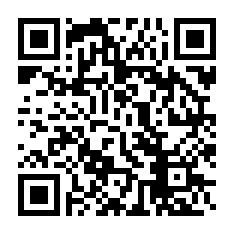 まず、仕事のイメージをつけるために、厚生労働省の「職業情報提供サイト（日本語版O―NET）職業紹介動画」を視聴してください。https://www.youtube.com/watch?v=wuFsdYzeIUw&list=TLGGf9W_fdKD2GQwMzAxMjAyMw※この動画は厚生労働省が著作権を持っています。転載が出来ませんのでURLの紹介をします。【仕事内容】	ホテルのブライダル部門や専門式場は結婚式・披露宴全体コーディネーターをします。式場をもたない企業や国内外のリゾート地に式場を持っている企業は、ブライダルプランと現地手配・調整のみを行っていることがあります。●新規顧客の獲得ブライダルフェアなどで相談に来たお客様から会場・内容・予算などのご要望を聞き、プランの提案を行い契約する。●式や披露宴の準備３～４か月かけて準備を進めます。式の流れ、披露宴のプランニング、衣装、招待状や料理、引き出物などを決めていきます。●当日の進行式や披露宴がスムーズに進行するように取り仕切ります。会場を持たない場合やリゾート地に式場を持っている企業は、現地スタッフに引き継ぎます。【必須資格】	なし【推奨資格】	ウエディングプランナー資格など【素質・能力】	お客様や関係職種とのコミュニケーションが行き違いなくとれる人新郎新婦のイメージを現実に近づける提案ができる人お客様や関係職種にていねいな心配りができる人教師用資料（厚生労働省：jabtagより1次・2次データ引用　https://shigoto.mhlw.go.jp/User）https://youtu.be/wuFsdYzeIUw?list=TLGGf9W_fdKD2GQwMzAxMjAyMw＜仕事内容＞結婚式を予定しているお客に対して、挙式の相談にのり、企画・提案、費用の見積りを行う。予約を受けた後は、必要な段取り・手配を行い、挙式・披露宴が終わるまで必要な調整・進行管理を行う。まず、お客の希望をよく聞いて、適切なプランを示し、わかりやすく説明する。お客に見積を示し、規約等をよく説明して予約（仮契約）を受ける。一定期間内に正式な契約（本契約）を結び、挙式・披露宴までの詳細について打ち合わせを行い、結婚式の進行、演出、装飾の企画・提案、見積書の作成、段取り・手配確認を行う。挙式・披露宴当日は、受付のセッティングから衣装小物、美容着付、控室、席札、進行表、引き出物、両家紹介等の確認、司会、カメラマン、神官や牧師等との打合せ、ウエディングケーキ、食事、テーブルサービス、介添え・車の手配などに至るまで、約30～40項目にわたる調整と進行管理を行う。挙式・披露宴が終了したら、経費の精算を行い、お客に対して当日の報告をする。 企業によっては初期接客から挙式・披露宴当日までのプロセスを同一人のスタッフが担当する。 　「ウエディングプランナー」、「ウエディングプロデューサー」と呼ばれることもある。＜細かな仕事内容の実施率＞（実施率80％以上の仕事）客から結婚式や披露宴の日取りや内容の希望を聞き取る。（実施率70％以上の仕事）客と繰り返し打合わせを行い、結婚式や披露宴の必要事項を順次決定していく。決定した結婚式と披露宴の内容に基づいて見積書を作成する。見積書を客に提示し、契約内容を説明し、契約を結ぶ。司会者やカメラマン、照明係や音楽係と事前に打ち合わせをする。（実施率60％以上の仕事）式場の予定を確認し、予約を入れる。決定した内容について予約や発注をする。ｉ（実施率50％以上の仕事）結婚式当日、会場の飾り付けや、受付およびテーブルをセッティングする。結婚式の列席者の案内や誘導をする。新規顧客や式場見学者を呼び込むためのイベントを企画し、実施する。＜就業するには＞入職にあたって、特に学歴や資格は必要とされない。転職希望者や一般大学生等を対象とする、短期育成を行う民間のブライダル教育機関もある。ブライダルビジネスは比較的高額な営業となるため、採用後に社内での育成に力を入れる企業が多い。一生に一度のめでたい儀式として高額の費用を支払、結婚式・披露宴を行うお客に対して、親切で気持ちの良い明るい対応が求められる。婚礼に係る知識とお客の話を理解する気働きのあるコミュニケーション、更には高度化・多様化するニーズに応える創造的な企画力・プレゼンテーション能力が必要とされる。また、各種のクレーム、トラブル等が発生した時に、迅速に対処できるよう、社内のコミュニケーションをしっかり取っておくことや不測の事態等への危機管理マインドが求められる。「ブライダルコーディネート技能士」を取得し、スキルアップする道もある。＜学歴（※実際に働いている人が多いという感じる学歴を表しています）＞専門学校卒	60.9％大卒		45.3％短大卒	17.2％高卒		14.1％＜労働条件の特徴＞結婚式や披露宴は、結婚式場、ホテル、旅館、レストラン、公共施設、宗教関連施設に加え、ハウスウエディング、レジャー施設やスポーツ施設、船上、海外などで行われ多様化している。業務は土日祝日等の休日に集中することから、休日は平日に交替で取ることが多い。また、婚礼当日は勤務時間が早朝から夜間に及ぶこともある。パートタイマーやアルバイト、派遣労働者として働いている人も多い。給与は、正規従業員は月給制、パート・アルバイトは時給制が一般的である。婚礼当日の服装は、男性が略礼服や黒のスーツ、女性も礼装に近い制服を着用することが多い。＜就業者データ＞データなし＜就業形態（※実際に働いている人が多いという感じる就業形態を表しています）＞正規社員		76.2％自営・フリーランス	9.5％パート		7.9％アルバイト		6.3％契約社員		6.3％＜仕事に必要なスキル（7段階評価）＞傾聴力			4.9説明力			4.5他者の反応の理解		4.1他者との調整			4.0文章力			3.8対人援助サービス		3.8説得				3.8交渉				3.7指導				3.7時間管理			3.7②ドレスコーディネーター【仕事内容】	結婚式は花嫁づくりでもあるといわれているように、新婦の彩る衣装は重要です。新郎新婦の希望や結婚式のテーマに合った衣装をセレクトしてコーディネートします。●お客様の要望を聞き取る新郎新婦からご要望を聞き、ドレスプランの提案を行います。メイク、ヘアメイク、ブーケ、アクセサリーなども考慮したトータルコーディネートを提案します。●当日のドレス着用や衣装アレンジ挙式当日のドレス全般のサポートをします。新郎新婦の親族などのコーディネートや着付けを担当することもあります。必須資格あるとよい資格	なしもとめられる素質・能力	●お客様と円滑なコミュニケーションがとれる人●新郎新婦のイメージを現実に近づける提案ができる人●関係職種と円滑なコミュニケーションがとれる人●洋装・和装についての高度な知識がある人●アクセサリー・小物などの知識とコーディネートができる人●メイク、ヘアメイク、フラワーデザインなど幅広い知識とセンス③フラワーデザイナー仕事内容新婦のブライダルブーケや会場の装花などのフラワーアレンジメントを担当します。●お客様の要望を聞き取るブライダルブーケは新婦やドレスコーディネーターからの要望を細かくヒヤリングし、ブーケをつくります。●当日の装花アレンジ花の仕入れ、花の管理、装花作業を行います。必須資格	なしあるとよい資格	フラワー装飾技能士、フラワーコーディネーターもとめられる素質・能力	●お客様と円滑なコミュニケーションがとれる人●関係職種と円滑なコミュニケーションがとれる人●花材やフラワーデザインの高度な知識・技術がある人●衣装、式のテーマに合わせたトータルコーディネートができる人④ヘアメイク・メイクアップアーティスト仕事内容新郎新婦のヘアスタイリング、メイクを担当します。●当日のヘアメイク衣装にあるヘアスタイルにセットします。美容師と違うのはヘアカットをせずセットをすることがメインです。●当日のメイク新婦に寄り添って、場所や衣装に合わせて美しさを最大限引き出せるメイクをします。照明の強さ、会場の色、風などその時の環境に合わせたメイクをします。必須資格	なしあるとよい資格	美容師もとめられる素質・能力	●お客様に寄り添った心配りができる人●関係職種と円滑なコミュニケーションがとれる人